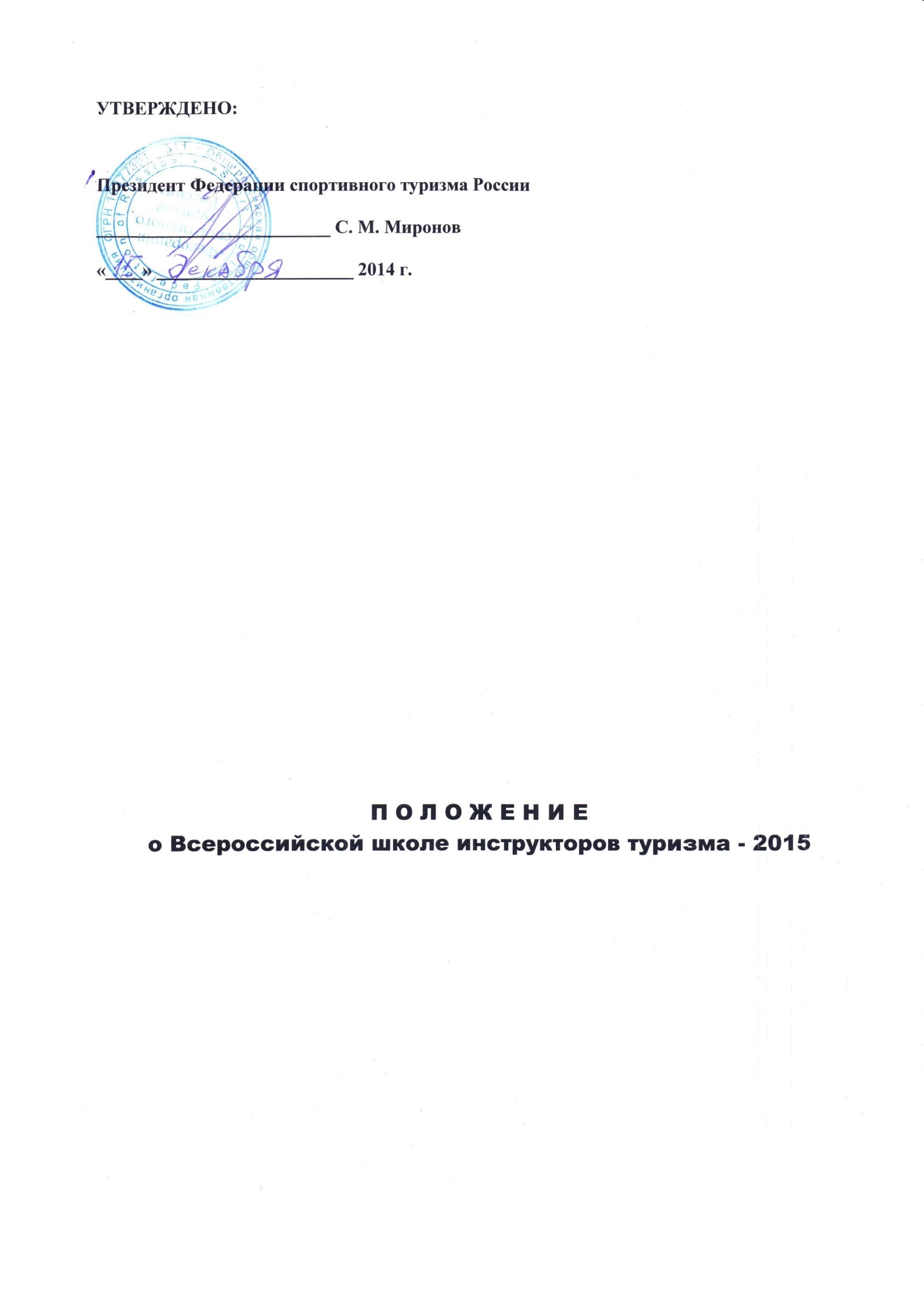 П О Л О Ж Е Н И Ео Всероссийской школе инструкторов туризма – 20151. ЦЕЛИ И ЗАДАЧИ.     Развитие туристского движения в России, усиление его социальной значимости. Создание правовых и экономических условий для развития в России молодежного туризма.     Профессиональная ориентация и подготовка кадров для молодежного туризма. Создание для молодежи возможности путешествовать и вести  здоровый образ жизни.      Проведение массовых Всероссийских молодежных туристских мероприятий с обменом опытом работы между регионами России. 2. ВРЕМЯ И МЕСТО ПРОВЕДЕНИЯ.     «Всероссийская школа инструкторов туризма - 2015» (далее «Школа») проводится с января по ноябрь 2015 г. Место проведения согласно информации об отдельных мероприятиях «Школы».3. РУКОВОДСТВО.     Школа проводится Федерацией спортивного туризма России, Межрегиональной общественной организацией содействия развитию туризма «Наш Туризм» и Туристско-спортивной федерацией г. Сочи.                           Непосредственное проведение Всероссийской Школы инструкторов туризма возлагается на начальника, завуча и инструкторов «Школы». 4. СЛУШАТЕЛИ «ШКОЛЫ».     Слушателями «Школы» могут быть молодые люди, желающие заниматься развитием молодежного туризма в России, согласные выполнять условия данного положения, инструкции по мерам безопасности в «Школе» (текст в дополнительной информации) и представившие необходимые документы.     К моменту начала занятий в «Школе» слушателям должно быть не менее 18 лет. Слушатели Школы должны иметь снаряжение для ночлегов в полевых условиях и участия в учебных занятиях.5. ПРОГРАММА РАБОТЫ «ШКОЛЫ».«Школа» готовит следующие категории туристских кадров:     Учебные программы курсов будут вывешены на официальном сайте «Школы».     В рамках «Школы» году планируется проведение следующих мероприятий:1. Открытые Всероссийские соревнования по поисково-спасательным работам (приключенческим гонкам) "ПСР – 2015ч" (Чемпионат России) -  23-28 марта  -  г. Сочи;2. Международные соревнования по спортивному туризму на комбинированной дистанции "PSR – 2015-m" (поисково-спасательные работы и приключенческая гонка)  -  18-23 мая  -  г. Анталья (Турция); 3. Открытые Всероссийские соревнования по поисково-спасательным работам (приключенческим гонкам) " ПСР - 2015п" (Первенство России)  -  6-17 июля  -  г. Сочи;4. Учебный сбор «Всероссийской школы инструкторов туризма - 2015» -  6-23 августа – по назначению;5. 4-й Всероссийский Фестиваль спортивного туризма (Всероссийские массовые соревнования по спортивному туризму на дистанциях) -  6-11 октября  -  г. Сочи;6. Открытые Всероссийские соревнования по поисково-спасательным работам (приключенческим гонкам) «СОЧИ – СПЕЛЕО - 2015»  -  3-8 ноября  -  г. Сочи;      Информация по этим, также дополнительным мероприятия будут вывешены на официальном сайте «Школы».            Варианты обучения в «Школе»:Вариант 1. Самостоятельное обучение слушателей и сдача экзаменов экстерном на любом из мероприятий «Школы». Вариант 2. Обучение слушателей в региональном отделения «Школы» и сдача экзаменов экстерном на любом из мероприятий «Школы» (при наличии регионального отделения).      Школа открывает региональные отделения и представительства «Школы».     Региональное отделение «Школы» возглавляет инструктор-организатор регионального отделения, который должен иметь звание «Инструктор детско-юношеского туризма» или инструктор по виду спортивного туризма. Работа регионального отделения «Школы» считается завершенной, если не менее 8 слушателей успешно завершили обучение в «Школе»     Региональное представительство «Школы» возглавляет старший инструктор-организатор (начальник регионального представительства «Школы»), который должен иметь звание инструктора по виду спортивного туризма. Работа регионального представительства «Школы» считается завершенной, если не менее 3 отделений успешно завершили обучение в «Школе»7. ЗАЯВКИ И ДОКУМЕНТЫ.     Для открытия в регионе отделения или представительства «Школы» необходимо: Подать предварительную заявку на работу в «Школе» в качестве инструктора по следующей форме: Название Школа, Населенный пункт, Фамилия, Имя, Отчество инструктора, его сотовый телефон и электронная почта, Отделение (или Представительство) Пример: Школа - Брянск - Иванов Иван Иванович - 8-910-5554422 - viktor@mail.ru - Отделение.Пройти собеседование с начальником «Школы» по Скайпу (Skype): val4445  Инструктор отделения (представительства) подает предварительные заявки за всех своих слушателей самостоятельно.      Для зачисления в «Школу» каждому слушателю необходимо:Подать предварительную заявку на участие в работе «Школы» по следующей форме: Название - Школа, название программы курса и мероприятия, на которые слушатель просит его зачислить, Населенный пункт, Фамилия, Имя, Отчество слушателя, его сотовый телефон и электронная почта. Пример: Школа - «Организатор молодежного туризма» - ПСР-2015 - Брянск - Иванов Виктор Петрович - 8-915-5553331 – viktor55@mail.ru Предварительные заявки необходимо отправить на E-mail: val444@gmail.com,  не забывая указать Тему письма: Школа - 2015. Заявки принимаются не позднее, чем за 14 календарных дней до начала мероприятия «Школы», в котором слушатель планирует принять участие.       На первом для слушателя мероприятии, проводимом в рамках «Школы», необходимо представить в приемную комиссию:Заявление (форма – в дополнительной информации).Справку врача о допуске к занятиям спортивным туризмом, которая должна быть заверена круглой печатью медучреждения и подписью врача. Пример формулировки: Иванов Иван Иванович – 20 лет, по состоянию здоровья допускается к занятиям спортивным туризмом.Две фотографии размером 3 х 4 см.      Слушатели могут быть отчислены из «Школы» в следующих случаях:Не выполнение требований по сдаче зачетов и практических работ.Нарушение правил безопасности и норм поведения при проведении учебных занятий и на мероприятиях «Школы».Отсутствие документов об участии в спортивном туристском маршруте.     При успешном окончании «Школы» (курсов) слушателям будут выданы следующие документы:Удостоверение или диплом об окончании «Школы» (в зависимости от пройденного курса).Справка о пройденном спортивном туристском маршруте.Удостоверение о краткосрочном повышении квалификации.8. ФИНАНСИPОВАНИЕ.     Расходы по организации и проведению «Школы» - за  счет проводящих организаций и организационных взносов за участие в мероприятиях. Контакты:               Начальник «Школы» – Гоголадзе Валерий Николаевич.       E-mail: val444@gmail.com   Официальный сайт «Школы»: http://mt.moy.su/       На сайте будет вывешиваться вся дополнительная информация по проведению «Школы». На форуме сайта можно задавать вопросы и получать официальные ответыДАННОЕ  ПОЛОЖЕНИЕ  ЯВЛЯЕТСЯ  ОФИЦИАЛЬНЫМ ПРИГЛАШЕНИЕМ  ДЛЯ  ЗАНЯТИЙ  ВО  «ВСЕРОССИЙСКОЙ ШКОЛЕ ИНСТРУКТОРОВ ТУРИЗМА – 2015» №Категории туристских кадровНеобходимый опыт для зачисления в «Школу»Курс обучения в «Школе»ПримечанияПримечанияПодготовка кадров в спортивном туризме по направлению А - инструктораПодготовка кадров в спортивном туризме по направлению А - инструктораПодготовка кадров в спортивном туризме по направлению А - инструктораПодготовка кадров в спортивном туризме по направлению А - инструктораПодготовка кадров в спортивном туризме по направлению А - инструктораПодготовка кадров в спортивном туризме по направлению А - инструктора1.Инструктор детско-юношеского туризмаСправка об окончании начального уровня туристской подготовки.Пройти базовый уровень подготовки. Принять участие в одном из мероприятий «Школы». Участие в спортивном маршруте 1 категории сложностиПройти базовый уровень подготовки. Принять участие в одном из мероприятий «Школы». Участие в спортивном маршруте 1 категории сложности2.Инструктор - проводник спортивного туризма 1-2 категорииСправка об окончании начального уровня туристской подготовки. Участие в спортивном маршруте 1 категории сложностиПройти базовый уровень подготовки. Принять участие в одном из мероприятий «Школы». Руководство спортивным маршрутом 1 категории сложностиПройти базовый уровень подготовки. Принять участие в одном из мероприятий «Школы». Руководство спортивным маршрутом 1 категории сложности3.Инструктор  спортивного туризмаСправка об окончании базового уровня туристской подготовки. Участие в спортивном маршруте 2 категории сложности + 1РПройти специализированный уровень подготовки с инструкторским блоком. Стажировка на одном из мероприятий «Школы». Руководство спортивным маршрутом 2 категории сложностиПройти специализированный уровень подготовки с инструкторским блоком. Стажировка на одном из мероприятий «Школы». Руководство спортивным маршрутом 2 категории сложностиПодготовка кадров в спортивном туризме по направлению В - руководящий состав туристско-спортивных федераций и их структурПодготовка кадров в спортивном туризме по направлению В - руководящий состав туристско-спортивных федераций и их структурПодготовка кадров в спортивном туризме по направлению В - руководящий состав туристско-спортивных федераций и их структурПодготовка кадров в спортивном туризме по направлению В - руководящий состав туристско-спортивных федераций и их структурПодготовка кадров в спортивном туризме по направлению В - руководящий состав туристско-спортивных федераций и их структурПодготовка кадров в спортивном туризме по направлению В - руководящий состав туристско-спортивных федераций и их структур4.Организатор молодежного туризма - руководитель группы на туристских мероприятияхНе требуетсяНабрать свою команду не менее, чем из 6 человек и принять вместе с ней участие в одном из мероприятий «Школы» и двух мероприятий муниципального образования.Набрать свою команду не менее, чем из 6 человек и принять вместе с ней участие в одном из мероприятий «Школы» и двух мероприятий муниципального образования.5.Инструктор-организатор молодежного туризма - руководитель туристского клуба, секции.Удостоверение Инструктор детско-юношеского туризма или Инструктор - проводник спортивного туризма 1-2 категорииСоздать отделение, провести курс обучения для слушателей и успешно отработать инструктором регионального отделения «Школы». Принять участие в одном из мероприятий «Школы»Создать отделение, провести курс обучения для слушателей и успешно отработать инструктором регионального отделения «Школы». Принять участие в одном из мероприятий «Школы»Инструктора региональных отделений6.Старший инструктор-организатор молодежного туризма - руководитель общественной организации туристской направленностиУдостоверение Инструктор спортивного  туризмаСоздать несколько отделений, организовать их работу и успешно отработать начальником регионального представительства «Школы». Принять участие в одном из мероприятий «Школы»Создать несколько отделений, организовать их работу и успешно отработать начальником регионального представительства «Школы». Принять участие в одном из мероприятий «Школы»Начальники региональных представительствПодготовка кадров в спортивном туризме – дистанции соревнованийПодготовка кадров в спортивном туризме – дистанции соревнованийПодготовка кадров в спортивном туризме – дистанции соревнованийПодготовка кадров в спортивном туризме – дистанции соревнованийПодготовка кадров в спортивном туризме – дистанции соревнованийПодготовка кадров в спортивном туризме – дистанции соревнований7.Судья соревнований по спортивному туризму Не требуетсяПройти теоритический курс обучения. Принять участие в судействе одного мероприятия  «Школы» и двух мероприятий муниципального образования.Пройти теоритический курс обучения. Принять участие в судействе одного мероприятия  «Школы» и двух мероприятий муниципального образования.8.Руководитель команды (тренер) соревнований по спортивному туризму на дистанции Не требуетсяПройти теоритический курс обучения. Набрать свою команду не менее, чем из 6 человек и принять вместе с ней участие в одном из мероприятий «Школы» и двух мероприятий на уровне муниципального образования.Пройти теоритический курс обучения. Набрать свою команду не менее, чем из 6 человек и принять вместе с ней участие в одном из мероприятий «Школы» и двух мероприятий на уровне муниципального образования.